Wallowa County-4-H CourtPURPOSE:  Tn recognize the outstanding 4-H'ers of Wallowa County.QUALIFICATIONS:  Applicant must:I.	Be member of a Wallowa County 4-H Club and full-time resident of Wallowa County.	Have completed 7th, 8th , or 9th grades.Be a two consecutive year member of 4-H.Be participating in 4-H in the current year.Application form is not complete without a signature by a parent orguardian.RESPONSIBILITIES:The youth chosen to be on the court will be expected to represent 4-H at one event in each Wallowa County community. They will also help commentate and present awards at the annual "Family Appreciation Night," the County Fair and Spring Fair awards programs and 4-H Sign-Up night in one town. A more detailed list of activities is attached.SELECTION PROCESS:The 4-H Court will be chosen according to the following points and interview. The candidate with the highest total points of the three (3) categories will be on the court. The three categories are record books, interview and recommendations.A.  Experiences in 4-H organization and activities	40B.   Experiences in personal, community and civic responsibilities	50There will be an interview conducted by a recognition committee.C.	  Recommendations from two (2) persons that you have worked with through              the year in 4-H……………………………………………………………………………………10(have them include information of how they think you have contributed to4-H and your community.)TOTAL POSSIBLE POINTS	1004-H Court Gade of ConductYour participation in 4-H activities carries the responsibility of representing Oregon 4-H to the public. You are expected to conduct yourself in a manner that reflects well on your state, county, club, as well as yourself. Your contribution to the program is as important as what you receive from the program.I.		You are expected to attend alll parts of the planned program.  Inform those in charge if you are not feeling well or have a schedule conflict.2.		Dress appropriate to the occasion. At all times be courteous, clean and display good manners. Language must be appropriate and respectful of others. No swearing.3.	Participants are not to leave the assigned program area at any time without written permission of the person in charge of the delegation except as a part of the planned program.	Participants will not use tobacco, alcohol, drugs (except those directed by doctor), fireworks or firearms are to remain in the immediate area when they are being used.Shoplifting or theft of public or personal property will NOT be tolerated. Court member will be removed from 4-H Court.6.		All events are to encourage interaction among all members of the group, but not exclusively with another person. Kissing and other sexual displays of personal affection distract from the group and are not appropriate behavior.	·No riding in cars during activities except as authorized by chaperones, NO EXCEPTTONS.IMembers must wear court attire at all official functions unless stated otherwise. 4-H courtAttire should be worn only to court functions.9.	Every boy/girl is to be responsible for their horses' transportation, float, etc, to and from Wallowa\ County.I0.	The Extension Service and/or 4-H Leaders Association will supervise the 4-H Court while on official appearances and official functions.11.	Member is expected to attend set 4-H activities and not to leave until excused by the chaperone.12.	Member can be on 4-H Court one time.13.		If member has resigned or has been dismissed from the 4-H Court, they are ineligible to apply again.14.	If member has problems that cannot be resolved, bring them to the next scheduled 4-H Lenders association meeting.4-H Court Schedule of EventsAUGUST SEPTEMBER OCTOBERNOVEMBERDECEMBER JANUARY FEBRUARYMARCHAPRILCounty Fair: Assist with Livestock Auction Mule Days4-H Sign -Up Night: Wallowa4-H Sign -Up Night: Enterprise 4-H Sign -Up Night: Joseph Family Appreciation NightRadio Auction Ads at KWVR Radio AuctionWestern Region Leaders' ForumLivestock Judging TourEastern Oregon Leadership RetreatOregon 4-H Leaders' Forum: Corvallis Know Your State Government: SalemMAYJUNE JULYMay Day Parade Spring Fair4	4th of July Parade WallowaAUGUSTElgin Stampede Parade (optional) Crazy Days Parade, EnterpriseChief Joseph Days Kids Parade (Friday)Chief Joseph Days Parade (Saturday) Radio Ads at KWVREnd of the Year PicnicPromote Wallowa County Fair at Rotary,County Fair: Narrate Shows, give out ribbons, flag raising, fair awards programALSO...* Talk to groups about 4-H: Stockgrowers, Rotary, Chamber of Commerce, Meal Sites, Granges... ·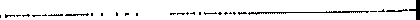 Application to Wallowa County4-H Court  After reading about the qualifications, the selection process, and the "Code of Conduct", please fill out the application form and turn in with your up to date 4-H Record Books and letters of recommendation the same day 4-H Records and fair registrations are due. An interview will be scheduled with the Recognition Committee for final selection.Your application must have a parent or guardian's signature and a 4-H Leader's signature.Name ______________________________	Phone_______________________Address _______________________________________________________City	Zip 	Age 	 Grade completed in June 	T-Shirt Size______________Club Names 	_Parent's signature 	 Leader's signature 	